MĚSTSKÝ ÚŘAD PŘÍBOR 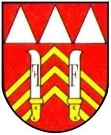 Tajemník městského úřadu.......................................……………………………………….............................náměstí Sigmunda Freuda č. p. 19, 742 58 Příbor___________________________________________________________________________Oznámení o vyhlášení výběrového řízení (VŘ č. 5/2020) na obsazení pracovního místa---------------------------------------------------------------------------------Tajemník Městského úřadu Příbor vyhlašuje výběrové řízení VŘ č. 5/2020 na obsazení pracovního místa.Druh práce: referent odboru kultury a cestovního ruchuPočet obsazovaných míst: 1Zařazení: úředníkMísto výkonu práce: město Příbor Platové zařazení:	8. platová třída  v souladu s nařízením vlády č. 341/2017 Sb., o platových poměrech zaměstnanců ve veřejných službách a správě, možnost postupného přiznání osobního příplatku dle zákona č. 262/2006 Sb., zákoník práce, ve znění pozdějších předpisů Předpokládané datum vzniku pracovního poměru: 01.01.2021 popř. po dohodě po ukončení výběrového řízení.Pracovní poměr: na dobu neurčitou  Charakteristika vykonávané práce: Zajišťuje organizaci akcí pořádaných městem. Vede agendu poplatků autorských práv (OSA, DILIA, INTEGRAM). Koordinuje pořádání kulturních akcí jiných subjektů, především z hlediska termínů jejich pořádání. Zajišťuje expozice a vernisáže výstav města.Zabezpečuje agendu veřejné produkce.Vyřizuje žádosti o zapůjčení městského parku pro kulturní účely. Vyřizuje žádosti na kulturní vystoupení v církevních památkách.Vyřizuje žádosti o použití znaku města pro cizí subjekty. Zabezpečuje agendu veřejné finanční podpory z rozpočtu města.Obstarává, doplňuje a vede fotoarchiv města.Zabezpečuje v součinnosti se správcem Kulturního domu pronájmy v Kulturním domě včetně zpracování podkladů pro fakturaci.Požadované vzdělání:	min. střední vzdělání s maturitní zkouškou Předpoklady:	dle § 4 zákona č. 312/2002 Sb., o úřednících územně samosprávných celků, ve znění pozdějších předpisů Jiné požadavky:   dobré organizační a komunikační schopnosti samostatnost, zodpovědnost, schopnost práce pod zátěží, flexibilita, ochota se vzdělávat, schopnost empatie, schopnost prezentace města v oblasti kultury a cestovního ruchu, dobrá znalost práce na PC (Word, Excel, výhodou VERA)   řidičské oprávnění sk. B. (aktivní řidič)praxe ve veřejné správě výhodouPožadované doklady:Profesní životopis, včetně údajů o odborných znalostech a dovednostech,výpis z evidence Rejstříku trestů ne starší než 3 měsíce – možno dodat při pohovoru,doklad o nejvyšším dosaženém vzdělání,osobní dotazník (možno získat na libovolných internetových stránkách),doklad o zkoušce zvláštní odborné způsobilosti, pokud je uchazeč jeho držitelem,podepsaný souhlas se zpracováním osobních údajů v souladu se zákonem č. 110/2019 Sb., o zpracování osobních údajů, poskytnutých v rozsahu podkladů pro přihlášku do výběrového řízení.  Spolu s písemným vyrozuměním o výsledku výběrového řízení budou na vyžádání zaslané materiály uchazečům vráceny.Přihláška musí obsahovat: přesné označení výběrového řízení, jméno, příjmení, titul, datum a místo narození, státní příslušnost, místo trvalého pobytu, číslo občanského průkazu nebo číslo dokladu o povolení k pobytu, jde-li o cizího státního příslušníka, datum a podpis uchazeče. V přihlášce uveďte i telefonní kontakt a e-mailovou adresu. Přihlášku lze doručit v uzavřené obálce označené „VŘ č. 5/2020 – referent odboru kultury a cestovního ruchu“ a „NEOTVÍRAT“ poštou nebo podat osobně přímo na podatelně městského úřadu (o datu podání rozhoduje podací razítko podatelny měst. úřadu) do 30.10.2020 do 12:00 hod. na adresu: Město Příbor, Městský úřad, k rukám tajemníka, náměstí Sigmunda č. p. 19, 742 58 Příbor. Přihlášky doručené po tomto datu nebudou do výběrového řízení zařazeny. Vybrání uchazeči splňující předpoklady a požadavky stanovené v oznámení o vyhlášení tohoto výběrového řízení mohou být vyzváni výběrovou komisí k ústnímu pohovoru.Bližší informace: Případné dotazy k výběrovému řízení zodpoví vedoucí odboru kultury a cestovního ruchu, Ing. Iveta Busková, tel. 556 455 490, 731 130 855, případně tajemník Městského úřadu Příbor, JUDr. Rostislav Michálek, tel. 556 455 402, 739 553 586.V Příboře 23.09.2020 JUDr. Rostislav Michálek tajemník Městského úřadu Příbor